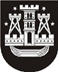 KLAIPĖDOS MIESTO SAVIVALDYBĖS TARYBASPRENDIMASDĖL KLAIPĖDOS MIESTO SAVIVALDYBĖS TARYBOS 2011 M. SPALIO 27 D. SPRENDIMO NR. T2-331 „DĖL PREKYBOS IR PASLAUGŲ TEIKIMO KLAIPĖDOS MIESTO VIEŠOSIOSE VIETOSE VIETINĖS RINKLIAVOS NUOSTATŲ IR PREKYBOS IR PASLAUGŲ TEIKIMO KLAIPĖDOS MIESTO VIEŠOSIOSE VIETOSE TVARKOS APRAŠO PATVIRTINIMO“ PAKEITIMO2014 m. birželio 27 d. Nr. T2-141KlaipėdaVadovaudamasi Lietuvos Respublikos vietos savivaldos įstatymo 6 straipsnio 37 punktu ir 18 straipsnio 1 dalimi, atsižvelgdama į Klaipėdos miesto savivaldybės tarybos Miesto ūkio ir aplinkosaugos komiteto 2013 m. lapkričio 27 d. protokolą Nr. TAR-118 ir į 2013 m. gruodžio 4 d. posėdžio protokolą Nr. TAR-121, Klaipėdos miesto savivaldybės taryba nusprendžia:1. Pakeisti Klaipėdos miesto savivaldybės tarybos 2011 m. spalio 27 d. sprendimą Nr. T2-331 „Dėl Prekybos ir paslaugų teikimo Klaipėdos miesto viešosiose vietose vietinės rinkliavos nuostatų ir Prekybos ir paslaugų teikimo Klaipėdos miesto viešosiose vietose tvarkos aprašo patvirtinimo“:1.1. pakeisti nurodytu sprendimu patvirtintus Prekybos ir paslaugų teikimo Klaipėdos miesto viešosiose vietose rinkliavos nuostatus:1.1.1. papildyti 3.2.2.4 papunkčiu:„3.2.2.4. masinių renginių, švenčių, reklaminių akcijų metu – 50,00 Lt/d.;“;1.1.2. pakeisti 5 punktą ir jį išdėstyti taip:„5. Rinkliava netaikoma Kaziuko ir kalėdinės mugių, tradicinių liaudies amatų demonstravimo, blusų turgaus metu, prekiaujant laikraščiais, šluotomis, vantomis, prekių ekspozicijoms prie stacionarių prekybos objektų, jeigu jose nevykdoma prekyba ar (ir) neteikiamos paslaugos, teikiant batų valymo, svėrimo, fotografų, menininkų paslaugas.“; 1.2. pakeisti nurodytu sprendimu patvirtintą Prekybos ir paslaugų teikimo Klaipėdos miesto viešosiose vietose tvarkos aprašą ir jį išdėstyti nauja redakcija (pridedama).2. Pripažinti netekusiu galios Klaipėdos miesto savivaldybės tarybos 2003 m. birželio 26 d. sprendimą Nr. 1-185 „Dėl grojimo ir garso transliavimo laiko viešosiose vietose nustatymo“.3. Skelbti šį sprendimą Teisės aktų registre ir Klaipėdos miesto savivaldybės interneto svetainėje.Savivaldybės merasVytautas Grubliauskas